ΥΠΟΒΟΛΗ ΠΡΟΤΑΣΗΣ ΓΙΑ ΤΗ  ΧΟΡΗΓΗΣΗΑΝΤΑΠΟΔΟΤΙΚΗΣ ΥΠΟΤΡΟΦΙΑΣ(με όλες τις συνέπειες του νόμου για ψευδή δήλωση)Επώνυμο : ……………………………….…………..……….Όνομα:     ………………….………………………………….Διεύθυνση: …………………………………………………….Κινητό τηλ : ……………………………………………….... e-mail:       ..………………………………….…………………Να αναγραφούν στην παρούσα πρόταση-δήλωση τα εξής: Ο αριθμός της Πρόσκλησης Εκδήλωσης Ενδιαφέροντος :                                                                                                                   Δηλώνω υπεύθυνα ότι  οι πληροφορίες που δίνονται  στο σύνολο                                                                     των εντύπων αυτής της πρότασης είναι ακριβείς και αληθείς.ότι ενημερώθηκα για τη συλλογή και επεξεργασία των προσωπικών δεδομένων μου από τον Ειδικό Λογαριασμό Κονδυλίων Έρευνας του Πανεπιστημίου Δυτικής Μακεδονίας                                                                                                           ΥΠΟΓΡΑΦΗΗμερομηνία :   ___/___/______Συνημμένα υποβάλλω:……………………………………………………………..……………………………..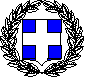 ΥΠΕΥΘΥΝΗ ΔΗΛΩΣΗ(άρθρο 8 Ν.1599/1986)Η ακρίβεια των στοιχείων που υποβάλλονται με αυτή τη δήλωση μπορεί να ελεγχθεί με βάση το αρχείο άλλων υπηρεσιών (άρθρο 8,παρ. 4 Ν. 1599/1986)Ημερομηνία:      ../../20...Ο – Η Δηλών(Υπογραφή)(1) Αναγράφεται από τον ενδιαφερόμενο πολίτη ή Αρχή ή η Υπηρεσία του δημόσιου τομέα, που απευθύνεται η αίτηση.(2) Αναγράφεται ολογράφως. (3) «Όποιος εν γνώσει του δηλώνει ψευδή γεγονότα ή αρνείται ή αποκρύπτει τα αληθινά με έγγραφη υπεύθυνη δήλωση του άρθρου 8 τιμωρείται με φυλάκιση τουλάχιστον τριών μηνών. Εάν ο υπαίτιος αυτών των πράξεων σκόπευε να προσπορίσει στον εαυτόν του ή σε άλλον περιουσιακό όφελος βλάπτοντας τρίτον ή σκόπευε να βλάψει άλλον, τιμωρείται με κάθειρξη μέχρι 10 ετών.(4) Σε περίπτωση ανεπάρκειας χώρου η δήλωση συνεχίζεται στην πίσω όψη της και υπογράφεται από τον δηλούντα ή την δηλούσα. ΠΡΟΣ(1):Ο – Η Όνομα:Επώνυμο:Επώνυμο:Επώνυμο:Όνομα και Επώνυμο Πατέρα: Όνομα και Επώνυμο Πατέρα: Όνομα και Επώνυμο Πατέρα: Όνομα και Επώνυμο Πατέρα: Όνομα και Επώνυμο Μητέρας:Όνομα και Επώνυμο Μητέρας:Όνομα και Επώνυμο Μητέρας:Όνομα και Επώνυμο Μητέρας:Ημερομηνία γέννησης(2): Ημερομηνία γέννησης(2): Ημερομηνία γέννησης(2): Ημερομηνία γέννησης(2): Τόπος Γέννησης:Τόπος Γέννησης:Τόπος Γέννησης:Τόπος Γέννησης:Αριθμός Δελτίου Ταυτότητας:Αριθμός Δελτίου Ταυτότητας:Αριθμός Δελτίου Ταυτότητας:Αριθμός Δελτίου Ταυτότητας:Τηλ:Τηλ:Τόπος Κατοικίας:Τόπος Κατοικίας:Οδός:Αριθ:ΤΚ:Αρ. Τηλεομοιοτύπου (Fax):Αρ. Τηλεομοιοτύπου (Fax):Αρ. Τηλεομοιοτύπου (Fax):Δ/νση Ηλεκτρ. Ταχυδρομείου(Ε-mail):Δ/νση Ηλεκτρ. Ταχυδρομείου(Ε-mail):Με ατομική μου ευθύνη και γνωρίζοντας τις κυρώσεις (3), που προβλέπονται από της διατάξεις της παρ. 6 του άρθρου 22 του Ν. 1599/1986, δηλώνω ότι:Με ατομική μου ευθύνη και γνωρίζοντας τις κυρώσεις (3), που προβλέπονται από της διατάξεις της παρ. 6 του άρθρου 22 του Ν. 1599/1986, δηλώνω ότι:Με ατομική μου ευθύνη και γνωρίζοντας τις κυρώσεις (3), που προβλέπονται από της διατάξεις της παρ. 6 του άρθρου 22 του Ν. 1599/1986, δηλώνω ότι:Με ατομική μου ευθύνη και γνωρίζοντας τις κυρώσεις (3), που προβλέπονται από της διατάξεις της παρ. 6 του άρθρου 22 του Ν. 1599/1986, δηλώνω ότι:Με ατομική μου ευθύνη και γνωρίζοντας τις κυρώσεις (3), που προβλέπονται από της διατάξεις της παρ. 6 του άρθρου 22 του Ν. 1599/1986, δηλώνω ότι:Με ατομική μου ευθύνη και γνωρίζοντας τις κυρώσεις (3), που προβλέπονται από της διατάξεις της παρ. 6 του άρθρου 22 του Ν. 1599/1986, δηλώνω ότι:Με ατομική μου ευθύνη και γνωρίζοντας τις κυρώσεις (3), που προβλέπονται από της διατάξεις της παρ. 6 του άρθρου 22 του Ν. 1599/1986, δηλώνω ότι:Με ατομική μου ευθύνη και γνωρίζοντας τις κυρώσεις (3), που προβλέπονται από της διατάξεις της παρ. 6 του άρθρου 22 του Ν. 1599/1986, δηλώνω ότι:Με ατομική μου ευθύνη και γνωρίζοντας τις κυρώσεις (3), που προβλέπονται από της διατάξεις της παρ. 6 του άρθρου 22 του Ν. 1599/1986, δηλώνω ότι:Με ατομική μου ευθύνη και γνωρίζοντας τις κυρώσεις (3), που προβλέπονται από της διατάξεις της παρ. 6 του άρθρου 22 του Ν. 1599/1986, δηλώνω ότι:Με ατομική μου ευθύνη και γνωρίζοντας τις κυρώσεις (3), που προβλέπονται από της διατάξεις της παρ. 6 του άρθρου 22 του Ν. 1599/1986, δηλώνω ότι:Με ατομική μου ευθύνη και γνωρίζοντας τις κυρώσεις (3), που προβλέπονται από της διατάξεις της παρ. 6 του άρθρου 22 του Ν. 1599/1986, δηλώνω ότι:Με ατομική μου ευθύνη και γνωρίζοντας τις κυρώσεις (3), που προβλέπονται από της διατάξεις της παρ. 6 του άρθρου 22 του Ν. 1599/1986, δηλώνω ότι:Με ατομική μου ευθύνη και γνωρίζοντας τις κυρώσεις (3), που προβλέπονται από της διατάξεις της παρ. 6 του άρθρου 22 του Ν. 1599/1986, δηλώνω ότι:Με ατομική μου ευθύνη και γνωρίζοντας τις κυρώσεις (3), που προβλέπονται από της διατάξεις της παρ. 6 του άρθρου 22 του Ν. 1599/1986, δηλώνω ότι:Με ατομική μου ευθύνη και γνωρίζοντας τις κυρώσεις (3), που προβλέπονται από της διατάξεις της παρ. 6 του άρθρου 22 του Ν. 1599/1986, δηλώνω ότι:Με ατομική μου ευθύνη και γνωρίζοντας τις κυρώσεις (3), που προβλέπονται από της διατάξεις της παρ. 6 του άρθρου 22 του Ν. 1599/1986, δηλώνω ότι:Με ατομική μου ευθύνη και γνωρίζοντας τις κυρώσεις (3), που προβλέπονται από της διατάξεις της παρ. 6 του άρθρου 22 του Ν. 1599/1986, δηλώνω ότι:Δεν είμαι μόνιμος μισθωτός υπάλληλος στο Δημόσιο ή στον Ιδιωτικό Τομέα. Αμείβομαι / δεν αμείβομαι ως ελεύθερος επαγγελματίας από άλλο έργο που χειρίζεται ο ΕΛΚΕ ΠΔΜ, Λαμβάνω / δεν λαμβάνω συγχρόνως υποτροφία από άλλη πηγή και δεν ξεπερνώ μηνιαίως τις 143 ώρες απασχόλησης βάσει της ωριαίας χρονοχρέωσής μου. Δεν είμαι μόνιμος μισθωτός υπάλληλος στο Δημόσιο ή στον Ιδιωτικό Τομέα. Αμείβομαι / δεν αμείβομαι ως ελεύθερος επαγγελματίας από άλλο έργο που χειρίζεται ο ΕΛΚΕ ΠΔΜ, Λαμβάνω / δεν λαμβάνω συγχρόνως υποτροφία από άλλη πηγή και δεν ξεπερνώ μηνιαίως τις 143 ώρες απασχόλησης βάσει της ωριαίας χρονοχρέωσής μου. Δεν είμαι μόνιμος μισθωτός υπάλληλος στο Δημόσιο ή στον Ιδιωτικό Τομέα. Αμείβομαι / δεν αμείβομαι ως ελεύθερος επαγγελματίας από άλλο έργο που χειρίζεται ο ΕΛΚΕ ΠΔΜ, Λαμβάνω / δεν λαμβάνω συγχρόνως υποτροφία από άλλη πηγή και δεν ξεπερνώ μηνιαίως τις 143 ώρες απασχόλησης βάσει της ωριαίας χρονοχρέωσής μου. Δεν είμαι μόνιμος μισθωτός υπάλληλος στο Δημόσιο ή στον Ιδιωτικό Τομέα. Αμείβομαι / δεν αμείβομαι ως ελεύθερος επαγγελματίας από άλλο έργο που χειρίζεται ο ΕΛΚΕ ΠΔΜ, Λαμβάνω / δεν λαμβάνω συγχρόνως υποτροφία από άλλη πηγή και δεν ξεπερνώ μηνιαίως τις 143 ώρες απασχόλησης βάσει της ωριαίας χρονοχρέωσής μου. Δεν είμαι μόνιμος μισθωτός υπάλληλος στο Δημόσιο ή στον Ιδιωτικό Τομέα. Αμείβομαι / δεν αμείβομαι ως ελεύθερος επαγγελματίας από άλλο έργο που χειρίζεται ο ΕΛΚΕ ΠΔΜ, Λαμβάνω / δεν λαμβάνω συγχρόνως υποτροφία από άλλη πηγή και δεν ξεπερνώ μηνιαίως τις 143 ώρες απασχόλησης βάσει της ωριαίας χρονοχρέωσής μου. Δεν είμαι μόνιμος μισθωτός υπάλληλος στο Δημόσιο ή στον Ιδιωτικό Τομέα. Αμείβομαι / δεν αμείβομαι ως ελεύθερος επαγγελματίας από άλλο έργο που χειρίζεται ο ΕΛΚΕ ΠΔΜ, Λαμβάνω / δεν λαμβάνω συγχρόνως υποτροφία από άλλη πηγή και δεν ξεπερνώ μηνιαίως τις 143 ώρες απασχόλησης βάσει της ωριαίας χρονοχρέωσής μου. Δεν είμαι μόνιμος μισθωτός υπάλληλος στο Δημόσιο ή στον Ιδιωτικό Τομέα. Αμείβομαι / δεν αμείβομαι ως ελεύθερος επαγγελματίας από άλλο έργο που χειρίζεται ο ΕΛΚΕ ΠΔΜ, Λαμβάνω / δεν λαμβάνω συγχρόνως υποτροφία από άλλη πηγή και δεν ξεπερνώ μηνιαίως τις 143 ώρες απασχόλησης βάσει της ωριαίας χρονοχρέωσής μου. Δεν είμαι μόνιμος μισθωτός υπάλληλος στο Δημόσιο ή στον Ιδιωτικό Τομέα. Αμείβομαι / δεν αμείβομαι ως ελεύθερος επαγγελματίας από άλλο έργο που χειρίζεται ο ΕΛΚΕ ΠΔΜ, Λαμβάνω / δεν λαμβάνω συγχρόνως υποτροφία από άλλη πηγή και δεν ξεπερνώ μηνιαίως τις 143 ώρες απασχόλησης βάσει της ωριαίας χρονοχρέωσής μου. Δεν είμαι μόνιμος μισθωτός υπάλληλος στο Δημόσιο ή στον Ιδιωτικό Τομέα. Αμείβομαι / δεν αμείβομαι ως ελεύθερος επαγγελματίας από άλλο έργο που χειρίζεται ο ΕΛΚΕ ΠΔΜ, Λαμβάνω / δεν λαμβάνω συγχρόνως υποτροφία από άλλη πηγή και δεν ξεπερνώ μηνιαίως τις 143 ώρες απασχόλησης βάσει της ωριαίας χρονοχρέωσής μου. Δεν είμαι μόνιμος μισθωτός υπάλληλος στο Δημόσιο ή στον Ιδιωτικό Τομέα. Αμείβομαι / δεν αμείβομαι ως ελεύθερος επαγγελματίας από άλλο έργο που χειρίζεται ο ΕΛΚΕ ΠΔΜ, Λαμβάνω / δεν λαμβάνω συγχρόνως υποτροφία από άλλη πηγή και δεν ξεπερνώ μηνιαίως τις 143 ώρες απασχόλησης βάσει της ωριαίας χρονοχρέωσής μου. Δεν είμαι μόνιμος μισθωτός υπάλληλος στο Δημόσιο ή στον Ιδιωτικό Τομέα. Αμείβομαι / δεν αμείβομαι ως ελεύθερος επαγγελματίας από άλλο έργο που χειρίζεται ο ΕΛΚΕ ΠΔΜ, Λαμβάνω / δεν λαμβάνω συγχρόνως υποτροφία από άλλη πηγή και δεν ξεπερνώ μηνιαίως τις 143 ώρες απασχόλησης βάσει της ωριαίας χρονοχρέωσής μου. Δεν είμαι μόνιμος μισθωτός υπάλληλος στο Δημόσιο ή στον Ιδιωτικό Τομέα. Αμείβομαι / δεν αμείβομαι ως ελεύθερος επαγγελματίας από άλλο έργο που χειρίζεται ο ΕΛΚΕ ΠΔΜ, Λαμβάνω / δεν λαμβάνω συγχρόνως υποτροφία από άλλη πηγή και δεν ξεπερνώ μηνιαίως τις 143 ώρες απασχόλησης βάσει της ωριαίας χρονοχρέωσής μου. Δεν είμαι μόνιμος μισθωτός υπάλληλος στο Δημόσιο ή στον Ιδιωτικό Τομέα. Αμείβομαι / δεν αμείβομαι ως ελεύθερος επαγγελματίας από άλλο έργο που χειρίζεται ο ΕΛΚΕ ΠΔΜ, Λαμβάνω / δεν λαμβάνω συγχρόνως υποτροφία από άλλη πηγή και δεν ξεπερνώ μηνιαίως τις 143 ώρες απασχόλησης βάσει της ωριαίας χρονοχρέωσής μου. Δεν είμαι μόνιμος μισθωτός υπάλληλος στο Δημόσιο ή στον Ιδιωτικό Τομέα. Αμείβομαι / δεν αμείβομαι ως ελεύθερος επαγγελματίας από άλλο έργο που χειρίζεται ο ΕΛΚΕ ΠΔΜ, Λαμβάνω / δεν λαμβάνω συγχρόνως υποτροφία από άλλη πηγή και δεν ξεπερνώ μηνιαίως τις 143 ώρες απασχόλησης βάσει της ωριαίας χρονοχρέωσής μου. Δεν είμαι μόνιμος μισθωτός υπάλληλος στο Δημόσιο ή στον Ιδιωτικό Τομέα. Αμείβομαι / δεν αμείβομαι ως ελεύθερος επαγγελματίας από άλλο έργο που χειρίζεται ο ΕΛΚΕ ΠΔΜ, Λαμβάνω / δεν λαμβάνω συγχρόνως υποτροφία από άλλη πηγή και δεν ξεπερνώ μηνιαίως τις 143 ώρες απασχόλησης βάσει της ωριαίας χρονοχρέωσής μου. Δεν είμαι μόνιμος μισθωτός υπάλληλος στο Δημόσιο ή στον Ιδιωτικό Τομέα. Αμείβομαι / δεν αμείβομαι ως ελεύθερος επαγγελματίας από άλλο έργο που χειρίζεται ο ΕΛΚΕ ΠΔΜ, Λαμβάνω / δεν λαμβάνω συγχρόνως υποτροφία από άλλη πηγή και δεν ξεπερνώ μηνιαίως τις 143 ώρες απασχόλησης βάσει της ωριαίας χρονοχρέωσής μου. Δεν είμαι μόνιμος μισθωτός υπάλληλος στο Δημόσιο ή στον Ιδιωτικό Τομέα. Αμείβομαι / δεν αμείβομαι ως ελεύθερος επαγγελματίας από άλλο έργο που χειρίζεται ο ΕΛΚΕ ΠΔΜ, Λαμβάνω / δεν λαμβάνω συγχρόνως υποτροφία από άλλη πηγή και δεν ξεπερνώ μηνιαίως τις 143 ώρες απασχόλησης βάσει της ωριαίας χρονοχρέωσής μου. Δεν είμαι μόνιμος μισθωτός υπάλληλος στο Δημόσιο ή στον Ιδιωτικό Τομέα. Αμείβομαι / δεν αμείβομαι ως ελεύθερος επαγγελματίας από άλλο έργο που χειρίζεται ο ΕΛΚΕ ΠΔΜ, Λαμβάνω / δεν λαμβάνω συγχρόνως υποτροφία από άλλη πηγή και δεν ξεπερνώ μηνιαίως τις 143 ώρες απασχόλησης βάσει της ωριαίας χρονοχρέωσής μου.  (4) (4) (4) (4) (4) (4) (4) (4) (4) (4) (4) (4) (4) (4) (4) (4) (4) (4)